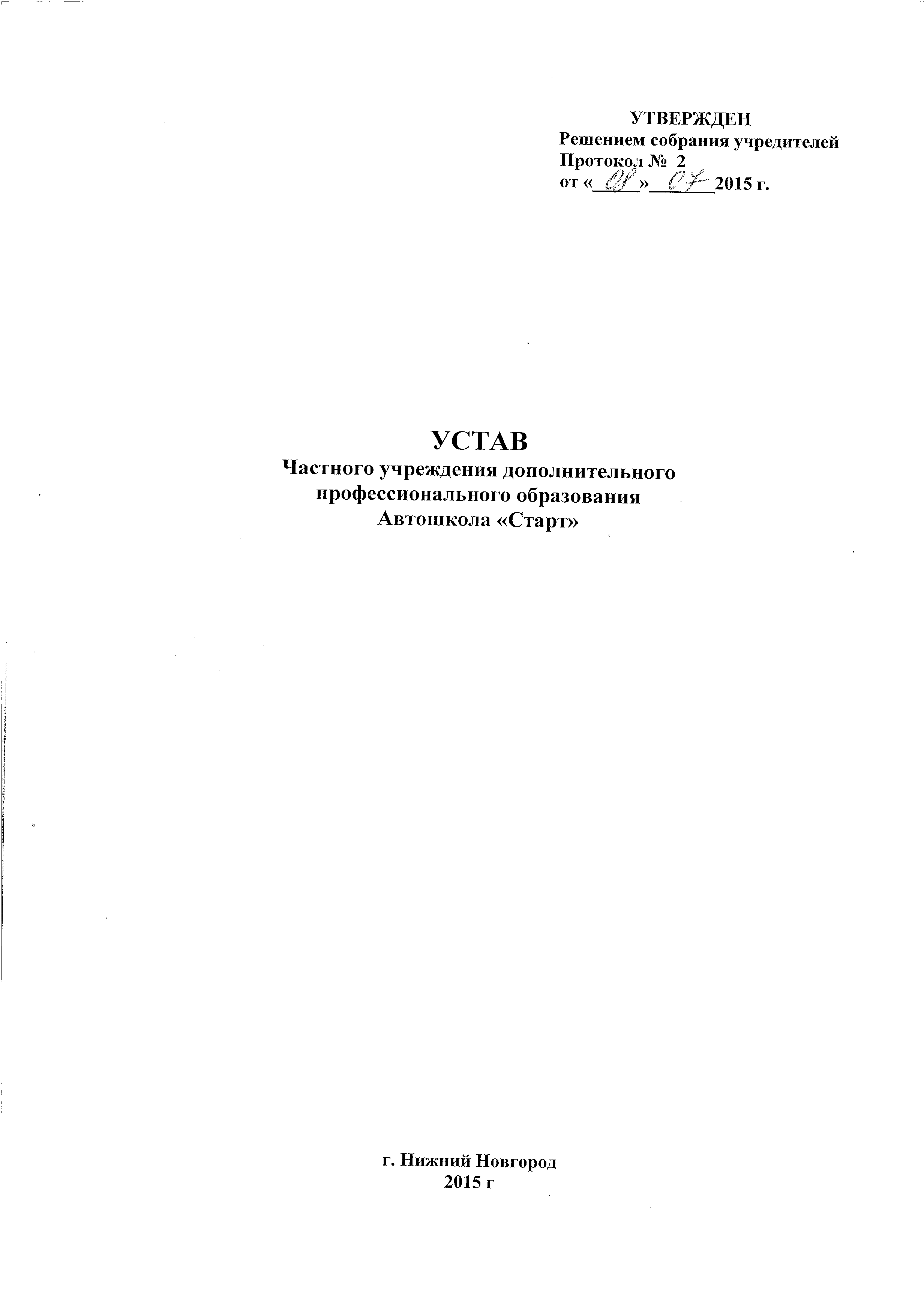 Статья 1. Общие положения.1.1. Частное учреждение дополнительного профессионального образования Автошкола «Старт», именуемая в дальнейшем «Учреждение», является некоммерческим учреждением, ранее именовавшимся Негосударственным образовательным учреждением Автошкола «Старт», созданной для  предоставления услуг и выполнения работ  в целях обеспечения реализации предусмотренных законодательством Российской Федерации полномочий в сфере образования. 1.2. Организационно-правовая форма - Частное учреждение.1.3. Официальное полное наименование Учреждения на русском языке:                Частное учреждение дополнительного профессионального образования Автошкола «Старт».1.4. Официальное сокращенное наименование Учреждения на русском языке: ЧУ ДПО  Автошкола «Старт».1.5. Тип образовательного  учреждения: Учреждение дополнительного                               профессионального образования.            1.6.Адрес (Место нахождения) исполнительного органа.603142, Российская Федерация, г. Нижний Новгород, ул. Янки Купалы, 31-133.1.7. Единственным учредителем Учреждения  является:Акутин Вадим Васильевич, гражданин РФ, паспорт 2207 986303, выдан ОУФМС России по Нижегородской обл.в Автозаводском р-не гор. Нижнего Новгорода 04.08.2007, зарегистрирован по адресу:  гор. Нижний Новгород  ул. Янки Купалы ,  31-133.1.8.Учреждение является юридическим лицом, имеет обособленное имущество, самостоятельный баланс, печати и штампы со своим наименованием, другие реквизиты.Имеет право открывать расчетные и иные счета в банковских учреждениях Российской Федерации и за ее пределами. Учреждение от своего имени приобретает имущественные и личные неимущественные права, несет обязанности, выступает истцом и ответчиком в суде в соответствии с действующим законодательством Российской Федерации.1.9. Учреждение владеет имуществом на праве оперативного управления, аренды и других законных основаниях.1.10.В своей деятельности Учреждение руководствуется Конституцией РФ,  Федеральным Законом «Об образовании в Российской Федерации» от 29.12.2012 №273 ФЗ, Федеральными законами, а также  настоящим  Уставом  и  принятыми  на  их  основании  Локальными  нормативными   актами.                                                                      1.11. Учреждение отвечает по своим обязательствам находящимися в его распоряжении денежными средствами, а в случаях, установленных законом, также иным имуществом. При недостаточности указанных денежных средств или имущества ответственность по обязательствам учреждения, несет собственник соответствующего имущества.1.12. Учреждение вправе создавать филиалы и открывать представительства. Филиалы и представительства Учреждения являются его обособленными подразделениями, не являющимися юридическими лицами, наделяются имуществом и действуют на основании утвержденного Учреждением положения.Имущество филиалов и представительств учитывается на их отдельном балансе, являющемся частью сводного баланса Учреждения.Руководители филиалов и представительств назначаются и освобождаются от должности директором  Учреждения и действуют на основании доверенности, выданной директором Учреждения. Филиалы и представительства осуществляют свою деятельность от имени Учреждения, которое несет ответственность за их деятельность.                                                                           2                          Статья 2. Предмет и цели деятельности Учреждения             2.1. Основной целью деятельности Учреждения является: Образовательная деятельность по образовательным программам дополнительного профессионального образования по подготовке и переподготовке водителей транспортных средств, а так же по программам повышения квалификации.2.2. Предметом деятельности Учреждения является создание материально- технической, учебно-практической базы для удовлетворения потребности личности в повышении квалификации, получении дополнительного профессионального образования, переподготовки водителей в соответствии со всеми утвержденными Министерством образования и науки РФ программами.2.3. Для достижения указанной цели Учреждение осуществляет следующие виды деятельности:• подбор и расстановка педагогических кадров, обладающих необходимым образованием, профессиональной подготовкой и педагогическим опытом;• проведение мероприятий, направленных на постоянное совершенствование уровня профессиональной подготовки и педагогического мастерства обучающего персонала, использование в этих целях системы курсов повышения квалификации, методических сборов и занятий;• разработка и внедрение в учебный процесс частных методик по профилирующим предметам обучения, методических разработок и пособий по всем разделам и темам учебных программ;•  реализация образовательных программ с применением электронного обучения и дистанционных образовательных технологий;• обобщение и внедрение в процесс обучения опыта работы преподавателей, обеспечивающих  высокое качество подготовки обучаемых;• создание учебной базы, пропускная способность и оснащенность которой полностью обеспечивает качественное проведение теоретических и практических занятий по всем предметам, предусмотренным учебными планами подготовки водителей транспортных средств;• проведение мероприятий по постоянному совершенствованию существующей учебной базы, оснащению ее техническими средствами обучения, компьютерной и другой современной техникой, позволяющей применять передовые формы и методы обучения;• организация контроля над качеством подготовки и проведения всех видов занятий;• проведение мероприятий, направленных на совершенствование качества подготовки водителей транспортных средств, проходящих обучение в Учреждении;           2.4. Учреждение имеет право осуществлять следующие виды деятельности, приносящие доходы:                                                                                                                                                                                                            • предоставление консультационных и посреднических услуг в области создания и внедрения новых образовательных методик, стандартов, техники и технологий в области подготовки (обучения) водителей всех категорий и подкатегорий транспортных средств;                                                   • долевое участие в деятельности других учреждений и организаций;                                                                         • приобретение ценных бумаг и получение доходов по ним;                                                                                                                       • укрепление материально-технической базы образовательного процесса, покупка необходимого оснащения, оборудования и имущества, проведение его обслуживания и ремонта;                                                                                                                                                                       • осуществление иной деятельности, не запрещенной законодательством Российской Федерации и соответствующей целям деятельности Учреждения, которые предусмотрены учредительными документами, при условии, что такая деятельность указана в уставе.2.5. Право Учреждения осуществлять деятельность, на которую в соответствии с законодательством Российской Федерации требуется специальное разрешение - лицензия, возникает у Учреждения с момента ее получения или в указанный в ней срок и прекращается по истечении срока ее действия, если иное не установлено законодательством Российской Федерации.                                                                                                          32.6. Учреждение ведет учет доходов и расходов по предпринимательской деятельности.2.7. В своей предпринимательской деятельности Учреждение опирается на Федеральный Закон Российской Федерации о некоммерческих организациях и Федерального Закона об образовании в Российской Федерации.                                              Статья 3. Основные характеристики организации образовательного процесса3.1. Организация образовательного процесса в Учреждении осуществляется в соответствии с действующим законодательством РФ, настоящим Уставом, а также образовательными программами профессионального обучения, учебными планами, положениями, приказами, инструкциями и другими локальными нормативными актами, утверждаемыми Директором в соответствии с его компетенцией и не противоречащими настоящему Уставу и действующему законодательству.3.2. Учреждение реализует программы профессионального обучения водителей транспортных средств категорий «А» «В» «С» «Д» и подкатегорий «А1» «В1» «С1» «Д1». Учреждение осуществляет образовательную деятельность по образовательным программам дополнительного профессионального образования по подготовке и переподготовке водителей транспортных средств, а так же по программам повышения квалификации.3.3. Организация образовательного процесса, продолжительность обучения и режим занятий в Учреждении регламентируется Образовательными программами, разработанными самостоятельно на основе Примерных программ профессионального обучения водителей транспортных средств соответствующих категорий и подкатегорий, утвержденных Приказом Министерства образования и науки Российской Федерации. 3.4. Обучение ведется на русском языке. 3.5. Прием лиц, обучающихся по программам обучения, проводится по заявлениям граждан, достигших возраста, соответствующего требованиям законодательства к выбранной программе обучения.3.6. На обучение принимаются лица, состояние которых соответствует медицинским требованиям для соответствующих категорий и соответствующих установленным возрастным параметрам.3.7. Учреждение вправе проверять и устанавливать достоверность сведений в предоставленных документах, необходимых для принятия решения о зачислении на учебу, в том числе путем направления соответствующих запросов.3.8. Регламентация и оформление отношений Учреждения с обучающимися, либо организацией, направляющей своего представителя на обучение, осуществляется на основе двухстороннего договора.3.9. Обучение в Учреждении ведется на возмездной и безвозмездной основе.Оплата производится на основании прейскуранта образовательных услуг, предоставляемых Учреждением, в соответствии с условиями договора между Учреждением и обучающимся. Оплата может осуществляться лично обучающимся, либо юридическим лицом или иными третьими лицами, пожелавшими оплатить его обучение.3.10. Исчисление размера расходов на обучение производится с учетом оплаты труда специалистов: преподавателей, медицинского и технического персонала; аренды помещения, расходов по оплате коммунальных услуг; расходов на оборудование классов и кабинетов,                                                          приобретение пособий и учебников, расчетов с бюджетом, расходов на оборудование, расходов по оплате ГСМ.                                           3.11. При приеме обучающихся Учреждение обязано ознакомить их с документами, регулирующими образовательный процесс.3.12. Зачисление и отчисление обучающихся оформляется приказом директора Учреждения.                                                            4В приказе по формированию учебной группы указывается номер учебной группы, фамилия, имя, отчество обучающихся по алфавиту, а также ведущий преподаватель, сроки начала и окончания обучения. Лица, не указанные в приказе не могут быть занесены в журнал учета занятий и допущены к обучению.3.13. Занятия проводятся в вечернее и дневное время согласно установленного расписания по очной, очно - заочной и заочной  форме обучения.3.14. Учреждение проводит промежуточную и итоговую аттестацию обучающихся.3.15. Полный курс обучения предусматривается программами обучения по соответствующей категории.3.16. Лицам, прошедшим обучение по учебным программам и успешно сдавшим экзамены , выдаются свидетельства установленного образца об окончании курсов.3.17. Отчисление обучающихся производится приказом директора Учреждения в соответствии с Правилами приема, перевода, отчисления обучающихся, с одновременным расторжением договора на об                 4. Права и обязанности участников образовательного процесса             4.1. Права и обязанности участников образовательного процесса определяются Федеральным Законом « Об образовании в Российской Федерации» от 29.12.2012 г. № 273-ФЗ, и (или) иными законодательными актами субъекта Российской Федерации в области образования (дополнительного образования), Уставом Учреждения и Правилами внутреннего распорядка.4.2. Режим работы Учреждения и его филиалов устанавливается Учредителем в соответствии со спецификой района.4.3. Обучающиеся имеют право:• на уважение их человеческого достоинства, свободы совести, информации, свободного выражения собственных взглядов и убеждений;• пользоваться имеющейся в Учреждении нормативной, инструктивной, учебной и методической документацией по вопросам профессиональной деятельности, библиотекой, учебным оборудованием, инвентарем;• на предоставление полной информации о программе учебного процесса, выбор образовательной программы соответствующих категорий;• вне зависимости от возможных реорганизаций закончить обучение и получить соответствующий документ об окончании курса обучения;• обжаловать приказы и распоряжения администрации в порядке, установленном законодательством РФ.4.4. Обучающиеся обязаны:• добросовестно осваивать образовательную программу, выполнять индивидуальный учебный план, в том числе осуществлять самостоятельную подготовку к занятиям, выполнять задания, данные педагогическими работниками в рамках образовательной программы;• выполнять требования Устава Учреждения, правил внутреннего распорядка и иных локальных нормативных актов по вопросам организации и осуществления образовательной деятельности;• заботиться о сохранении и об укреплении своего здоровья, стремиться к нравственному, духовному и физическому развитию и самосовершенствованию;• уважать честь и достоинство других обучающихся и работников Учреждения, не создавать препятствий для получения образования другими обучающимися• бережно относиться к имуществу Учреждения;• своевременно производить оплату за каждый курс обучения.4.5. Трудовые отношения между Учреждением и работниками регулируются  трудовым договором, в котором устанавливаются взаимные права, обязанности, ответственность, условия оплаты труда работника и освобождения его от занимаемой должности с учетом гарантий, предусмотренных действующим законодательством.                                                          54.6. Право на занятие педагогической деятельностью имеют лица, имеющие среднее профессиональное или высшее образование и отвечающие квалификационным требованиям, указанным в квалификационных справочниках, и (или) профессиональным стандартам.4.7. К педагогической деятельности не допускаются лица, которым она запрещена приговором суда или по медицинским показаниям, лица, имевшие судимость за определенные преступления. Перечни соответствующих медицинских противопоказаний и составов преступлений устанавливаются законом.4.8. Заработная плата, должностной оклад работнику Учреждения выплачивается за выполнение им функциональных обязанностей и работ, предусмотренных трудовым договором. Выполнение работником других работ и обязанностей оплачивается по дополнительному соглашению, кроме случаев, предусмотренных законодательством Российской Федерации.4.9. Учреждение в пределах имеющихся у него средств на оплату труда самостоятельно определяет форму и систему оплаты труда, размеры доплат и надбавок, премий и других выплат стимулирующего характера.4.10. Минимальные ставки заработной платы работников Учреждения и их должностные оклады не могут быть менее установленных государственными нормами, и максимальным размером не ограничивается.4.11. Работники Учреждения пользуются следующими академическими правами и свободами:• свобода преподавания, свободное выражение своего мнения, свобода от вмешательства в профессиональную деятельность;• свобода выбора и использования педагогически обоснованных форм, средств, методов обучения и воспитания;• право на творческую инициативу, разработку и применение авторских программ и методов обучения и воспитания в пределах реализуемой образовательной программы, отдельного учебного предмета, курса, дисциплины (модуля);• право на выбор учебников, учебных пособий, материалов и иных средств обучения и воспитания в соответствии с образовательной программой и в порядке, установленном законодательством об образовании;• право на участие в разработке образовательных программ, в том числе учебных планов, календарных учебных графиков, рабочих учебных предметов, курсов, дисциплин (модулей), методических материалов и иных компонентов образовательных программ;• право на осуществление научной, научно-технической, творческой, исследовательской деятельности, участие в экспериментальной и международной деятельности, разработках и во внедрении инноваций;• право на доступ в порядке, установленном локальными нормативными актами Учреждения, осуществляющей образовательную деятельность, к информационно- телекоммуникационным сетям и базам данных, учебным и методическим материалам,  материально-техническим средствам обеспечения образовательной деятельности, необходимым для качественного осуществления педагогической, научной или исследовательской деятельности в организациях, осуществляющих образовательную деятельность;• право на участие в управлении Учреждением, в том числе в коллегиальных органах управления, в порядке, установленном Уставом;• право на участие в обсуждении вопросов, относящихся к деятельности Учреждения, в том числе через органы управления и общественные организации;• право на объединение в общественные профессиональные организации в формах и в порядке, которые установлены законодательством Российской Федерации;• право на обращение в комиссию по урегулированию споров между участниками образовательных отношений;• право на защиту профессиональной чести и достоинства, на справедливое и объективное расследование нарушения норм профессиональной этики педагогических работников;                                                                                                               6• иметь трудовые права и социальные гарантии, предусмотренные законодательством Российской Федерации.           4.12. Работники Учреждения обязаны:• осуществлять свою деятельность на высоком профессиональном уровне, обеспечивать в полном объеме реализацию преподаваемых учебных предметов, курса, дисциплины (модуля) в соответствии с утвержденной рабочей программой;• соблюдать правовые, нравственные и этические нормы, следовать требованиям профессиональной этики;• уважать честь и достоинство обучающихся и других участников образовательных отношений;• применять педагогически обоснованные и обеспечивающие высокое качество  образования формы, методы обучения и воспитания.            • систематически повышать свой профессиональный уровень;            • проходить в соответствии с трудовым законодательством предварительные при поступлении на работу и периодические медицинские осмотры, а также внеочередные медицинские осмотры по направлению работодателя;• проходить в установленном законодательством Российской Федерации порядке обучение и проверку знаний и навыков в области охраны труда;• соблюдать Устав Учреждения, Правила внутреннего трудового распорядка.4.13. Учреждение в установленном законодательством РФ порядке несет ответственность за:• невыполнение функций, отнесенных к ее компетенции;• реализацию не в полном объеме образовательных программ в соответствии с учебным планом и графиком учебного процесса;• нарушение прав и свобод обучающихся и работников Учреждения;• иные основания предусмотренные законодательством РФ.Статья 5. Структура финансовой и хозяйственной деятельности Учреждения5.1. Учреждение имеет в оперативном управлении или на ином законном основании здания, сооружения,  оборудование, инвентарь, денежные средства в рублях и иностранной валюте, ценные бумаги и иное имущество.            5.2. Учреждение отвечает по своим обязательствам находящимися в его распоряжении денежными средствами. При недостаточности указанных денежных средств субсидиарную ответственность по обязательствам Учреждения несет собственник его имущества.5.3. Порядок внесения взносов и размер взноса в имущество Учреждения определяется Учредителем.5.4. Источниками формирования имущества Учреждения являются:• имущество, переданное Учредителем в качестве добровольных имущественных взносов;• добровольные пожертвования;• выручка от реализации товаров, работ, услуг;• дивиденды, получаемые по акциям, облигациям, другим ценным бумагам и вкладам;• доходы, получаемые от имущества Учреждения;• другие, не запрещенные законом поступления.5.5.Финансирование деятельности Учреждения осуществляется на условиях самоокупаемости, за счет доходов, полученных в результате осуществления образовательной деятельности и предпринимательской деятельности, а в случае необходимости - за счет дополнительных взносов учредителя.5.6. Учреждение осуществляет владение, пользование своим имуществом в соответствии с его назначением и только для выполнения уставных задач и целей.                                                                 75.7. Заинтересованные лица (учредитель, участники, директор.) обязаны соблюдать интересы Учреждения, прежде всего в отношении целей ее деятельности, и не должны использовать возможности Учреждения или допускать их использование в иных целях, помимо предусмотренных настоящим Уставом.            5.8. Если лица, перечисленные в п. 5.7. настоящего Устава, имеют заинтересованность в сделке, стороной которой является или намеревается быть Учреждение, а также в случае иного  противоречия интересов указанного лица и Учреждения в отношении существующей или предполагаемой сделки:- они обязаны сообщить о своей заинтересованности до момента принятия решения о заключении сделки;- сделка должна быть одобрена  Учредителем Учреждения.5.9. Сделка, совершенная лицами, перечисленными в п. 5.7. настоящего Устава, с нарушением требований, изложенных в п. 5.8. настоящего Устава, по иску Учреждения может быть признана судом недействительной  по основаниям, предусмотренным законом.Заинтересованное лицо несет перед Учреждением ответственность за убытки, причиненные Учреждению в размере и в порядке, установленных законом.                                         Статья 6. Органы управления и контроля.6.1. Руководство Учреждением осуществляет Учредитель, являющийся высшим органом управления.6.2. К компетенции Учредителя относятся следующие вопросы:• изменение Устава Учреждения;• определение приоритетных направлений деятельности, принципов формирования ииспользования имущества;• назначение Директора Учреждения и досрочное прекращение его полномочий;• утверждение годового отчета и годового бухгалтерского баланса;• утверждение финансового плана Учреждения и внесение в него изменений;• создание филиалов и открытие представительств Учреждения;• участие в других организациях;• реорганизация и ликвидация Учреждения.Решения учредителем принимаются единолично в письменной форме;6.3. Исполнительным органом Учреждения является Директор, осуществляющий управление административной и финансово-хозяйственной деятельностью.6.4. Директор Учреждения назначается  Учредителем сроком на пять лет.6.5. Директор Учреждения имеет самостоятельное право:• действовать в интересах и от имени Учреждения без доверенности, представлять его во всех организациях, предприятиях, учреждениях, в том числе в органах государственной власти, органах местного самоуправления, судах, как на территории Российской Федерации, так и за рубежом;• от имени Учреждения совершать сделки, заключать договоры, выдавать доверенности;• осуществлять прием, увольнение и  перевод  работников;• издавать приказы и другие локальные акты, обязательные для исполнения работниками и слушателями Учреждения и контролирующие их исполнение;• разрабатывать и утверждать штатное расписание Учреждения, его структуру, подбирать на должности заместителей.• утверждать систему оплаты и стимулирования труда и цены на оказываемые услуги;• назначать и освобождать от должности руководителей филиалов и представительств;• разрабатывать и реализовывать текущие и перспективные программы и планы по развитию Учреждения;• осуществлять действия, не запрещенные законом и не отнесенные к исключительной компетенции Учредителя, направленные на достижение уставных целей деятельности Учреждения.                                                    86.6. Директор Учреждения обязан:• соблюдать законодательство Российской Федерации, нормативные акты Правительства РФ, местных органов власти и Устав Учреждения;• ежегодно отчитываться перед Учредителем Учреждения за результаты финансовой и хозяйственной деятельности Учреждения;• согласовывать программы и планы развития  с Учредителем.6.7. Для руководства образовательной деятельностью в Учреждении формируются коллегиальные органы управления, к которым относятся общее собрание (конференция) работников Учреждения, Педагогический совет.6.8. В состав Педагогического совета Учреждения входят по должности все педагогические работники, директор Учреждения. К компетенции педагогического совета относится:• принятие учебных планов образовательной программы Учреждения;• утверждение индивидуальных учебных планов;• утверждение форм образования, методов учебно-воспитательного процесса и способов их реализации, ведение новых методик и новых образовательных технологий учебно-воспитательного процесса;• определение порядка и формы проведения промежуточной аттестаций обучающихся;• другие вопросы, предусмотренные Уставом Учреждения.Заседания Педагогического совета проводятся не реже 4 раз в год. Педагогический совет принимает решения при присутствии на его заседаниях не менее 2/3 членов Педагогического совета, решения принимаются большинством голосов.Созыв Педагогического совета осуществляется его председателем или по требованию не менее 1/3 его членов.Члены Педагогического совета избирают из своего состава председателя Педагогического совета большинством голосов. При избрании председателя Педагогического совета определяется срок его полномочий. Срок полномочий председателя Педагогического совета не может быть менее 1 года. К функции председателя относится организация заседаний совета, формирование повестки дня, ведение заседаний, протоколов.6.9. Общее собрание членов трудового коллектива (работников) Учреждения решает следующие вопросы:• о необходимости заключения с администрацией Учреждения коллективного договора, рассматривает и принимает его проект;• принимает правила внутреннего трудового распорядка;• о создании комиссии по разрешению трудовых споров и избрание ее членов;• о рассмотрении и утверждении кандидатуры работников на награждения;Общее собрание членов трудового коллектива (работников) Учреждения правомочно, если на нем присутствует более половины членов трудового коллектива.Решения принимаются большинством голосов.Общее собрание членов трудового коллектива (работников) собирается не реже 1 раза в год. Членом трудового коллектива является лицо, состоящее с Учреждением в трудовых отношениях.Статья 7. Учет и отчетность7.1. Учреждение осуществляет оперативный, бухгалтерский, налоговый и статистический учет по нормам, действующим в Российской Федерации.7.2. Учреждение его должностные лица несут ответственность за достоверность информации, содержащейся в отчетах.                                                                      9                                    Статья 8. Порядок комплектования работников Учреждения и условия их оплаты             8.1. Учреждение самостоятельно разрабатывает штатное расписание, определяет оклады, формы и систему, а также размеры оплаты труда и другие виды доходов, руководствуясь при этом действующим законодательством, и утверждается директором.8.2. Продолжительность и распорядок рабочего дня, порядок предоставления выходных и дополнительных отпусков, минимум трудового участия в производственном и учебном процессе регулируется Учреждением самостоятельно с учетом действующего законодательства.8.3. Все виды работ в Учреждении осуществляются с соблюдением установленных правил и норм по технике безопасности и требованиям санитарии.8.4. Отношения работников и специалистов с администрацией регулируются трудовым договором (контрактом), правилами внутреннего распорядка, иными локальными актами. Условия договора не могут противоречить трудовому законодательству РФ.8.5. Увольнение работников Учреждения производится по основаниям и в порядке, предусмотренном действующим законодательством РФ.8.6. Социальное развитие, улучшение условий труда, обязательное социальное, медицинское страхование, а также социальное обеспечение работников Учреждения и членов их семей регулируются действующим законодательством РФ.8.7. Учреждение обеспечивает работникам гарантированные законодательством минимальный размер оплаты труда, условия труда и меры социальной защиты в соответствии с действующим законодательством.8.8. К педагогической деятельности допускаются лица, имеющие высшее и среднее профессиональное образование соответствующей квалификации и прошедшие необходимую профессиональную подготовку, подтверждаемую соответствующими квалификационными документами.8.9. Учреждение вправе привлекать к педагогической деятельности высококвалифицированных специалистов сторонних организаций на условиях совместительства или почасовой оплаты.Статья 9. Порядок изменения устава Учреждения              9.1. Изменения в Устав вносятся Учредителем в предусмотренных законом случаях и по усмотрению Учредителя.9.2. Все изменения принимаются Учредителем, оформляются решением и вносятся в Устав с последующей их обязательной государственной регистрацией.9.3. Изменения, вносимые в Устав, приобретают юридическую силу с момента их государственной регистрации.Статья 10. Локальные нормативные акты               10.1. Органы управления Учреждением принимают локальные нормативные акты, содержащие нормы, регулирующие образовательные отношения (далее – локальные нормативные акты), в пределах своей компетенции в соответствии с законодательством Российской Федерации.             10.2. Локальные  нормативные акты принимаются  по основным вопросам организации и осуществления образовательной деятельности, в том числе регламентирующие правила приема обучающихся, режим  занятий  обучающихся, формы, периодичность и порядок текущего контроля успеваемости и промежуточной аттестации обучающихся, порядок и основания перевода, отчисления обучающихся, порядок оформления возникновения, приостановления и прекращения отношений между Учреждением и обучающимися и (или) родителями (законными представителями) несовершеннолетних обучающихся.                                                              10Статья 11. Реорганизация и ликвидация Учреждения 11.1. Учреждение может быть реорганизовано или ликвидировано в порядке, предусмотренном Гражданским кодексом Российской Федерации, Федеральным законом о некоммерческих организациях и другими федеральными законами.11.2. Реорганизация может быть осуществлена в форме слияния, присоединения, разделения, выделения и преобразования.11.3.Учреждение может быть преобразовано в автономную некоммерческую   организацию или в фонд.                                                       11.4. Решение о реорганизации принимается Учредителем в порядке, предусмотренном настоящим Уставом.11.5. При реорганизации Учреждения в форме присоединения к нему другого юридического лица Учреждение считается реорганизованной с момента внесения в единый государственный реестр юридических лиц записи о прекращении деятельности присоединенного юридического лица.11.6. При присоединении Учреждения к вновь возникшему юридическому лицу переходят права и обязанности Учреждения в соответствии с передаточным актом.11.7. Учреждение может быть ликвидировано на основании и в порядке, которые предусмотрены Гражданским кодексом Российской Федерации, Федеральным законом о некоммерческих организациях и другими федеральными законами.11.8.Учредитель, принявший решение о ликвидации Учреждения, назначает ликвидационную комиссию (ликвидатора) и устанавливает в соответствии с Гражданским кодексом Российской Федерации и Федеральным законом о некоммерческих организациях порядок и сроки ликвидации некоммерческой организации.11.9. С момента назначения ликвидационной комиссии (ликвидатора) к ней переходят полномочия по управлению делами Учреждения. Ликвидационная комиссия от имени Учреждения выступает в суде.11.10. При ликвидации Учреждения его имущество после удовлетворения требований кредиторов направляется на цели развития образования в соответствии с уставом Учреждения. 11.11. Ликвидация Учреждения считается завершенной, а Учреждение - прекратившее существование после внесения об этом записи в единый государственный  реестр юридических лиц.                                                                            11Пронумеровано, прошнуровано2 (два) листа                                                                                                       В.В. АкутинПронумеровано, прошнуровано11 (одиннадцать) листов                                                                                                       В.В. АкутинПронумеровано, прошнуровано11 (одиннадцать) листов                                                                                                       В.В. Акутин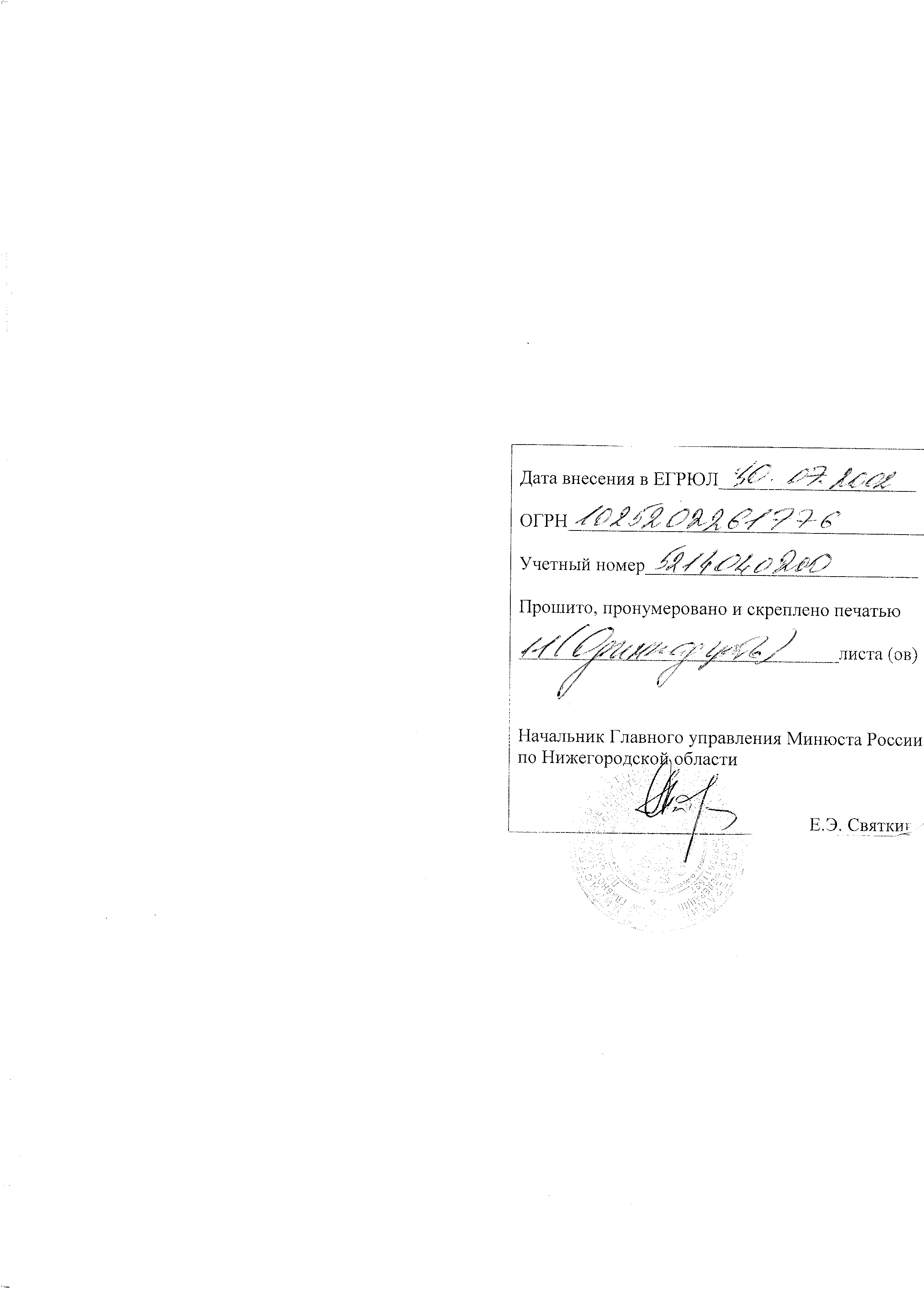 